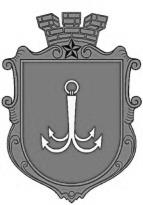                                           ОДЕСЬКА МІСЬКА РАДАПОСТІЙНА КОМІСІЯ З ПИТАНЬ ПЛАНУВАННЯ ЗАБУДОВИ ТЕРИТОРІЙ, МІСЬКОГО ДИЗАЙНУ, АРХІТЕКТУРИ ТА ОХОРОНИ КУЛЬТУРНОЇ СПАДЩИНИ ________________№_________________на №______________від______________07 липня 2023 року							11:00										Велика залаПОРЯДОК ДЕННИЙЩодо розгляду проєкту рішення «Про затвердження Детального плану території в межах: вулиці Розкидайлівська, вулиці Балківська,                        вулиці Михайла Грушевського та залізничної колії в м. Одесі».2 . Щодо розгляду проєкту рішення «Про затвердження Детального плану території у межах вулиць: Люстдорфська дорога, Левітана, 2-а лінія 6-й ст. Люстдорфської дороги та Тополина у м. Одесі».3. Щодо розгляду проєкту рішення Про внесення змін до Комплексної програми будівництва і розвитку соціальної та інженерної інфраструктури міста Одеси на 2020-2023 роки, затвердженої рішенням Одеської міської ради від 06 лютого 2020 року № 5644-VІІ.4. Щодо розгляду проєкту рішення Виконавчого комітету Одеської міської ради «Про внесення змін до міської цільової програми збереження об’єктів культурної спадщини на території Центрального історичного ареалу міста Одеси на 2022 – 2025 роки затвердженої рішенням Виконавчого комітету Одеської міської ради від 05 квітня 2022 року № 43».5. Щодо виконанням рекомендацій, що були надані Комітетом ЮНЕСКО під час включення історичного центру Одеси до Списку всесвітньої спадщини.пл. Думська, 1, м. Одеса, 65026, Україна